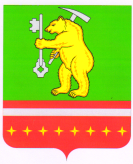 ЧЕЛЯБИНСКАЯ ОБЛАСТЬКУСИНСКИЙ РАЙОНАДМИНИСТРАЦИЯ МАГНИТСКОГО ГОРОДСКОГО ПОСЕЛЕНИЯ456950, Челябинская область, Кусинский район, р.п.Магнитка, ул.Карла Маркса, д.9 ОГРН 1027401758560, ИНН 7434001112Тел./факс 8 (35154) 3-54-73, 3-54-75, 3-59-01ПОСТАНОВЛЕНИЕ№ 9р.п. Магнитка                                                                           «28» января  2021г.«Об утверждении Целевой программы Пожарной безопасности Магнитского городского поселения на период 2021-2023 год»В соответствии с Федеральными законами от 06 октября 2003 года № 131-ФЗ «Об общих принципах организации местного самоуправления в Российской Федерации», от 21 декабря 1994 года  № 69-ФЗ «О пожарной безопасности», «Технический регламент о требованиях пожарной безопасности», Федеральным законом «О пожарной безопасности», Постановлением Правительства Российской Федерации от 12.04.2012 г. №290 «О федеральном государственном пожарном надзоре», в целях стабилизации обстановки с пожарами и последствиями от них, профилактики и травматизма людей при пожарах на территории Магнитского городского поселения, руководствуясь Уставом Магнитского городского поселения, Администрация Магнитского городского поселения  ПОСТАНОВЛЯЕТ:1. Утвердить Целевую программу «Пожарной безопасности Магнитского городского поселения на период 2021-2023 год».2. Настоящее постановление вступает в силу с момента его подписания.3. Контроль за  исполнением настоящего постановления оставляю за собой.Временно исполняющий обязанности  Главы Магнитского городского поселения                                        Г.П. Гагарин